О внесении изменений в постановление Администрации города Когалымаот 11.10.2013 №2920В соответствии с постановлением Правительства Ханты-Мансийского автономного округа – Югры от 31.10.2021 №471-п «О государственной программе Ханты-Мансийского автономного округа – Югры «Развитие физической культуры и спорта», Уставом города Когалыма, решением Думы города Когалыма от 20.06.2023 №273-ГД «О внесении изменений в решение Думы города Когалыма от 14.12.2022 №199-ГД», постановлением Администрации города Когалыма от 28.10.2021 №2193 «О порядке разработки и реализации муниципальных программ города Когалыма»:1. В приложение к постановлению Администрации города Когалыма                от 11.10.2013 №2920 «Об утверждении муниципальной программы «Развитие физической культуры и спорта в городе Когалыме» (далее – Программа) внести следующие изменения: 1.1. строку «Параметры финансового обеспечения муниципальной программы» паспорта Программы изложить в следующей редакции:1.2. таблицу 1 Программы изложить в редакции согласно приложению 1 к настоящему постановлению.2. Управлению культуры и  спорта Администрации города Когалыма (Г.И.Жук) направить в юридическое управление Администрации города Когалыма текст постановления и приложения к нему, его реквизиты, сведения об источнике официального опубликования в порядке и сроки, предусмотренные распоряжением Администрации города Когалыма от 19.06.2013 №149-р «О мерах по формированию регистра муниципальных нормативных правовых актов                       Ханты-Мансийского автономного округа – Югры» для дальнейшего направления в Управление государственной регистрации нормативных правовых актов Аппарата Губернатора Ханты-Мансийского автономного округа – Югры.3. Опубликовать настоящее постановление и приложения к нему в газете «Когалымский вестник» и разместить на официальном сайте Администрации города Когалыма в информационно-коммуникационной сети «Интернет» (www.admkogalym.ru).4. Контроль за выполнением постановления возложить на заместителя главы города Когалыма Л.А.Юрьеву.Приложение 1  к постановлению Администрациигорода КогалымаТаблица 1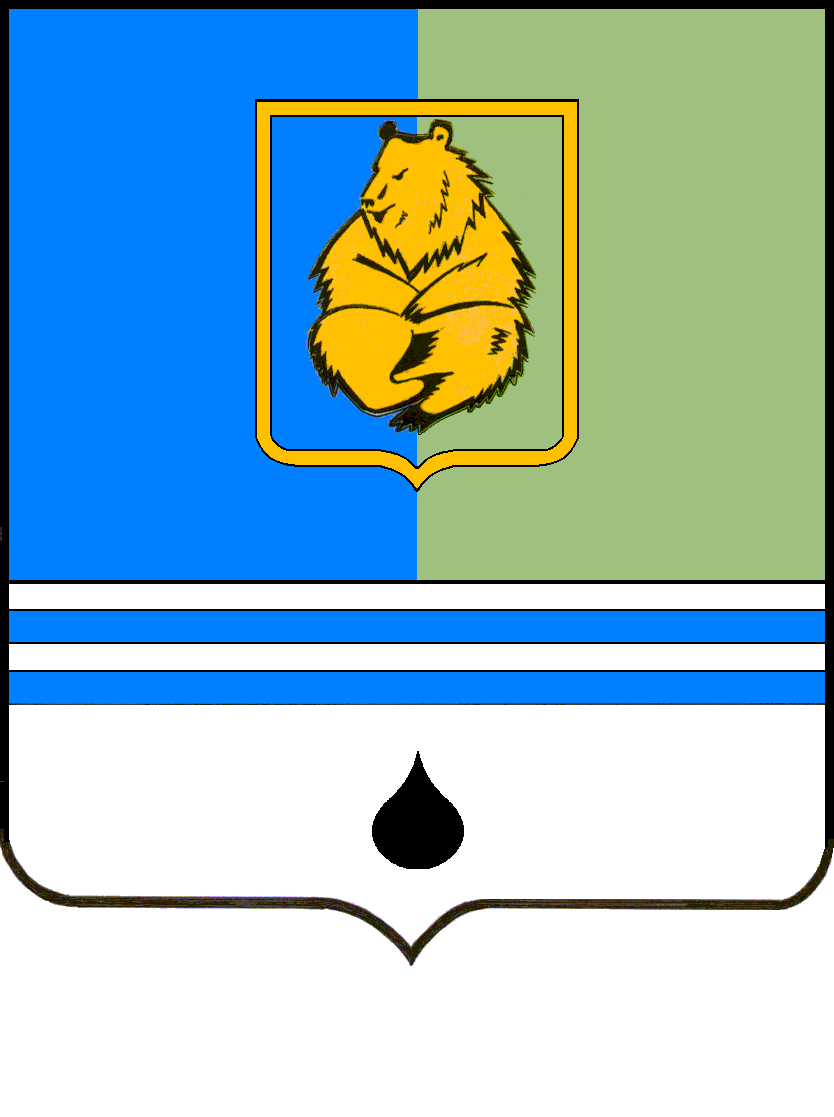 ПОСТАНОВЛЕНИЕАДМИНИСТРАЦИИ ГОРОДА КОГАЛЫМАХанты-Мансийского автономного округа - ЮгрыПОСТАНОВЛЕНИЕАДМИНИСТРАЦИИ ГОРОДА КОГАЛЫМАХанты-Мансийского автономного округа - ЮгрыПОСТАНОВЛЕНИЕАДМИНИСТРАЦИИ ГОРОДА КОГАЛЫМАХанты-Мансийского автономного округа - ЮгрыПОСТАНОВЛЕНИЕАДМИНИСТРАЦИИ ГОРОДА КОГАЛЫМАХанты-Мансийского автономного округа - Югрыот [Дата документа]от [Дата документа]№ [Номер документа]№ [Номер документа]Параметры финансового обеспечения муниципальной программыДОКУМЕНТ ПОДПИСАН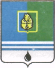 ЭЛЕКТРОННОЙ ПОДПИСЬЮСертификат  [Номер сертификата 1]Владелец [Владелец сертификата 1]Действителен с [ДатаС 1] по [ДатаПо 1]от [Дата документа] № [Номер документа]Распределение финансовых ресурсов муниципальной программы (по годам)Распределение финансовых ресурсов муниципальной программы (по годам)Распределение финансовых ресурсов муниципальной программы (по годам)Распределение финансовых ресурсов муниципальной программы (по годам)Распределение финансовых ресурсов муниципальной программы (по годам)Распределение финансовых ресурсов муниципальной программы (по годам)Распределение финансовых ресурсов муниципальной программы (по годам)Распределение финансовых ресурсов муниципальной программы (по годам)Распределение финансовых ресурсов муниципальной программы (по годам)Распределение финансовых ресурсов муниципальной программы (по годам)Номер структурного элемента (основного мероприятия)Структурный элемент (основное мероприятие муниципальной программы)Ответственный исполнитель/    соисполнитель, учреждение, организацияИсточники финансирования Финансовые затраты на реализацию, тыс.рублейФинансовые затраты на реализацию, тыс.рублейФинансовые затраты на реализацию, тыс.рублейФинансовые затраты на реализацию, тыс.рублейФинансовые затраты на реализацию, тыс.рублейФинансовые затраты на реализацию, тыс.рублейФинансовые затраты на реализацию, тыс.рублейНомер структурного элемента (основного мероприятия)Структурный элемент (основное мероприятие муниципальной программы)Ответственный исполнитель/    соисполнитель, учреждение, организацияИсточники финансирования Финансовые затраты на реализацию, тыс.рублейФинансовые затраты на реализацию, тыс.рублейФинансовые затраты на реализацию, тыс.рублейФинансовые затраты на реализацию, тыс.рублейФинансовые затраты на реализацию, тыс.рублейФинансовые затраты на реализацию, тыс.рублейФинансовые затраты на реализацию, тыс.рублейНомер структурного элемента (основного мероприятия)Структурный элемент (основное мероприятие муниципальной программы)Ответственный исполнитель/    соисполнитель, учреждение, организацияИсточники финансирования всегов том числев том числев том числев том числев том числев том числеНомер структурного элемента (основного мероприятия)Структурный элемент (основное мероприятие муниципальной программы)Ответственный исполнитель/    соисполнитель, учреждение, организацияИсточники финансирования всего202320242025202620272028Номер структурного элемента (основного мероприятия)Структурный элемент (основное мероприятие муниципальной программы)Ответственный исполнитель/    соисполнитель, учреждение, организацияИсточники финансирования всего2023202420252026202720281234567891011Цель: «Создание для всех категорий и групп населения условий для занятий физической культурой и массовым спортом, в том числе повышение уровня обеспеченности населения объектами спорта, а также подготовку спортивного резерва и повышение конкурентоспособности когалымского спорта»Цель: «Создание для всех категорий и групп населения условий для занятий физической культурой и массовым спортом, в том числе повышение уровня обеспеченности населения объектами спорта, а также подготовку спортивного резерва и повышение конкурентоспособности когалымского спорта»Цель: «Создание для всех категорий и групп населения условий для занятий физической культурой и массовым спортом, в том числе повышение уровня обеспеченности населения объектами спорта, а также подготовку спортивного резерва и повышение конкурентоспособности когалымского спорта»Цель: «Создание для всех категорий и групп населения условий для занятий физической культурой и массовым спортом, в том числе повышение уровня обеспеченности населения объектами спорта, а также подготовку спортивного резерва и повышение конкурентоспособности когалымского спорта»Цель: «Создание для всех категорий и групп населения условий для занятий физической культурой и массовым спортом, в том числе повышение уровня обеспеченности населения объектами спорта, а также подготовку спортивного резерва и повышение конкурентоспособности когалымского спорта»Цель: «Создание для всех категорий и групп населения условий для занятий физической культурой и массовым спортом, в том числе повышение уровня обеспеченности населения объектами спорта, а также подготовку спортивного резерва и повышение конкурентоспособности когалымского спорта»Цель: «Создание для всех категорий и групп населения условий для занятий физической культурой и массовым спортом, в том числе повышение уровня обеспеченности населения объектами спорта, а также подготовку спортивного резерва и повышение конкурентоспособности когалымского спорта»Цель: «Создание для всех категорий и групп населения условий для занятий физической культурой и массовым спортом, в том числе повышение уровня обеспеченности населения объектами спорта, а также подготовку спортивного резерва и повышение конкурентоспособности когалымского спорта»Цель: «Создание для всех категорий и групп населения условий для занятий физической культурой и массовым спортом, в том числе повышение уровня обеспеченности населения объектами спорта, а также подготовку спортивного резерва и повышение конкурентоспособности когалымского спорта»Цель: «Создание для всех категорий и групп населения условий для занятий физической культурой и массовым спортом, в том числе повышение уровня обеспеченности населения объектами спорта, а также подготовку спортивного резерва и повышение конкурентоспособности когалымского спорта»Цель: «Создание для всех категорий и групп населения условий для занятий физической культурой и массовым спортом, в том числе повышение уровня обеспеченности населения объектами спорта, а также подготовку спортивного резерва и повышение конкурентоспособности когалымского спорта»Задача №1. Создание условий для привлечения граждан к систематическим занятиям физической культурой и спортом
Задача №2. Создание эффективной системы физического воспитания различных категорий и групп населения
Задача №3. Повышение доступности спортивной инфраструктуры для всех категорий и групп населенияЗадача №1. Создание условий для привлечения граждан к систематическим занятиям физической культурой и спортом
Задача №2. Создание эффективной системы физического воспитания различных категорий и групп населения
Задача №3. Повышение доступности спортивной инфраструктуры для всех категорий и групп населенияЗадача №1. Создание условий для привлечения граждан к систематическим занятиям физической культурой и спортом
Задача №2. Создание эффективной системы физического воспитания различных категорий и групп населения
Задача №3. Повышение доступности спортивной инфраструктуры для всех категорий и групп населенияЗадача №1. Создание условий для привлечения граждан к систематическим занятиям физической культурой и спортом
Задача №2. Создание эффективной системы физического воспитания различных категорий и групп населения
Задача №3. Повышение доступности спортивной инфраструктуры для всех категорий и групп населенияЗадача №1. Создание условий для привлечения граждан к систематическим занятиям физической культурой и спортом
Задача №2. Создание эффективной системы физического воспитания различных категорий и групп населения
Задача №3. Повышение доступности спортивной инфраструктуры для всех категорий и групп населенияЗадача №1. Создание условий для привлечения граждан к систематическим занятиям физической культурой и спортом
Задача №2. Создание эффективной системы физического воспитания различных категорий и групп населения
Задача №3. Повышение доступности спортивной инфраструктуры для всех категорий и групп населенияЗадача №1. Создание условий для привлечения граждан к систематическим занятиям физической культурой и спортом
Задача №2. Создание эффективной системы физического воспитания различных категорий и групп населения
Задача №3. Повышение доступности спортивной инфраструктуры для всех категорий и групп населенияЗадача №1. Создание условий для привлечения граждан к систематическим занятиям физической культурой и спортом
Задача №2. Создание эффективной системы физического воспитания различных категорий и групп населения
Задача №3. Повышение доступности спортивной инфраструктуры для всех категорий и групп населенияЗадача №1. Создание условий для привлечения граждан к систематическим занятиям физической культурой и спортом
Задача №2. Создание эффективной системы физического воспитания различных категорий и групп населения
Задача №3. Повышение доступности спортивной инфраструктуры для всех категорий и групп населенияЗадача №1. Создание условий для привлечения граждан к систематическим занятиям физической культурой и спортом
Задача №2. Создание эффективной системы физического воспитания различных категорий и групп населения
Задача №3. Повышение доступности спортивной инфраструктуры для всех категорий и групп населенияЗадача №1. Создание условий для привлечения граждан к систематическим занятиям физической культурой и спортом
Задача №2. Создание эффективной системы физического воспитания различных категорий и групп населения
Задача №3. Повышение доступности спортивной инфраструктуры для всех категорий и групп населения                 Подпрограмма 1 «Развитие физической культуры, массового и детско-юношеского спорта»                                                                                                       Подпрограмма 1 «Развитие физической культуры, массового и детско-юношеского спорта»                                                                                                       Подпрограмма 1 «Развитие физической культуры, массового и детско-юношеского спорта»                                                                                                       Подпрограмма 1 «Развитие физической культуры, массового и детско-юношеского спорта»                                                                                                       Подпрограмма 1 «Развитие физической культуры, массового и детско-юношеского спорта»                                                                                                       Подпрограмма 1 «Развитие физической культуры, массового и детско-юношеского спорта»                                                                                                       Подпрограмма 1 «Развитие физической культуры, массового и детско-юношеского спорта»                                                                                                       Подпрограмма 1 «Развитие физической культуры, массового и детско-юношеского спорта»                                                                                                       Подпрограмма 1 «Развитие физической культуры, массового и детско-юношеского спорта»                                                                                                       Подпрограмма 1 «Развитие физической культуры, массового и детско-юношеского спорта»                                                                                                       Подпрограмма 1 «Развитие физической культуры, массового и детско-юношеского спорта»                                                                                      Проектная частьПроектная частьПроектная частьПроектная частьПроектная частьПроектная частьПроектная частьПроектная частьПроектная частьПроектная частьПроектная частьП.1.1.Портфель проектов «Демография», региональный проект «Спорт – норма жизни»  (I)УКиС                    всего0,000,000,000,000,000,000,00П.1.1.Портфель проектов «Демография», региональный проект «Спорт – норма жизни»  (I)УКиС                    федеральный бюджет0,000,000,000,000,000,000,00П.1.1.Портфель проектов «Демография», региональный проект «Спорт – норма жизни»  (I)УКиС                    бюджет автономного округа0,000,000,000,000,000,000,00П.1.1.Портфель проектов «Демография», региональный проект «Спорт – норма жизни»  (I)УКиС                    бюджет города Когалыма0,000,000,000,000,000,000,00П.1.1.Портфель проектов «Демография», региональный проект «Спорт – норма жизни»  (I)УКиС                    иные источники финансирования0,000,000,000,000,000,000,00ПК.1.1.Проект города Когалыма "Развитие и популяризация картинга в г. Когалыме" (II,3,6)УКиС/ МАУ ДО "СШ "Дворец спорта"   всего3 535,423 535,420,000,000,000,000,00ПК.1.1.Проект города Когалыма "Развитие и популяризация картинга в г. Когалыме" (II,3,6)УКиС/ МАУ ДО "СШ "Дворец спорта"   федеральный бюджет0,000,000,000,000,000,000,00ПК.1.1.Проект города Когалыма "Развитие и популяризация картинга в г. Когалыме" (II,3,6)УКиС/ МАУ ДО "СШ "Дворец спорта"   бюджет автономного округа2 471,202 471,200,000,000,000,000,00ПК.1.1.Проект города Когалыма "Развитие и популяризация картинга в г. Когалыме" (II,3,6)УКиС/ МАУ ДО "СШ "Дворец спорта"   бюджет города Когалыма700,79700,790,000,000,000,000,00ПК.1.1.Проект города Когалыма "Развитие и популяризация картинга в г. Когалыме" (II,3,6)УКиС/ МАУ ДО "СШ "Дворец спорта"   иные источники финансирования363,43363,430,000,000,000,000,00Процессная частьПроцессная частьПроцессная частьПроцессная частьПроцессная частьПроцессная частьПроцессная частьПроцессная частьПроцессная частьПроцессная частьПроцессная часть1.1.Мероприятия по развитию физической культуры и спорта (1,2,3,4,5,6)УКиС/                      МАУ ДО «СШ «Дворец спорта»всего1 316 772,21223 157,81205 756,89214 057,91224 599,90224 599,90224 599,801.1.Мероприятия по развитию физической культуры и спорта (1,2,3,4,5,6)УКиС/                      МАУ ДО «СШ «Дворец спорта»федеральный бюджет0,000,000,000,000,000,000,001.1.Мероприятия по развитию физической культуры и спорта (1,2,3,4,5,6)УКиС/                      МАУ ДО «СШ «Дворец спорта»бюджет автономного округа20 036,101 585,103 690,203 690,203 690,203 690,203 690,201.1.Мероприятия по развитию физической культуры и спорта (1,2,3,4,5,6)УКиС/                      МАУ ДО «СШ «Дворец спорта»бюджет города Когалыма1 296 736,11221 572,71202 066,69210 367,71220 909,70220 909,70220 909,601.1.Мероприятия по развитию физической культуры и спорта (1,2,3,4,5,6)УКиС/                      МАУ ДО «СШ «Дворец спорта»иные источники финансирования0,000,000,000,000,000,000,001.1.1.Организация и проведение спортивно-массовых мероприятийУКиС/                      МАУ ДО «СШ «Дворец спорта»всего16 242,102 757,602 454,102 757,602 757,602 757,602 757,601.1.1.Организация и проведение спортивно-массовых мероприятийУКиС/                      МАУ ДО «СШ «Дворец спорта»бюджет города Когалыма16 242,102 757,602 454,102 757,602 757,602 757,602 757,601.1.2.Содержание муниципального автономного учреждения «Спортивная школа «Дворец спорта»УКиС/                      МАУ ДО  «СШ «Дворец спорта»всего1 273 797,89216 313,47199 023,99206 708,63217 250,60217 250,60217 250,601.1.2.Содержание муниципального автономного учреждения «Спортивная школа «Дворец спорта»УКиС/                      МАУ ДО  «СШ «Дворец спорта»бюджет автономного округа0,000,000,000,000,000,000,001.1.2.Содержание муниципального автономного учреждения «Спортивная школа «Дворец спорта»УКиС/                      МАУ ДО  «СШ «Дворец спорта»бюджет города Когалыма1 273 797,89216 313,47199 023,99206 708,63217 250,60217 250,60217 250,601.1.3.Проведение мероприятий по внедрению Всероссийского физкультурно-спортивного комплекса «Готов к труду и обороне» в городе Когалыме УКиС/                      МАУ ДО «СШ «Дворец спорта»всего2 316,00386,00386,00386,00386,00386,00386,001.1.3.Проведение мероприятий по внедрению Всероссийского физкультурно-спортивного комплекса «Готов к труду и обороне» в городе Когалыме УКиС/                      МАУ ДО «СШ «Дворец спорта»бюджет города Когалыма2 316,00386,00386,00386,00386,00386,00386,001.1.4.Организация работы по присвоению спортивных разрядов, квалификационных категорий УКиС                        всего47,906,408,308,308,308,308,301.1.4.Организация работы по присвоению спортивных разрядов, квалификационных категорий УКиС                        бюджет города Когалыма47,906,408,308,308,308,308,301.1.5.Развитие материально-технической базы МАУ ДО «СШ «Дворец спорта»УКиС/                      МАУ ДО  «СШ «Дворец спорта»всего24 368,323 694,343 884,504 197,384 197,404 197,404 197,301.1.5.Развитие материально-технической базы МАУ ДО «СШ «Дворец спорта»УКиС/                      МАУ ДО  «СШ «Дворец спорта»бюджет автономного округа20 036,101 585,103 690,203 690,203 690,203 690,203 690,201.1.5.Развитие материально-технической базы МАУ ДО «СШ «Дворец спорта»УКиС/                      МАУ ДО  «СШ «Дворец спорта»бюджет города Когалыма4 332,222 109,24194,30507,18507,20507,20507,101.2.Обеспечение комфортных условий в учреждениях физической культуры и спорта (1,2,3,4,5,6)УКиС/                      МКУ «ОЭХД»                       всего477 896,3682 710,5678 553,0079 158,2079 158,2079 158,2079 158,201.2.Обеспечение комфортных условий в учреждениях физической культуры и спорта (1,2,3,4,5,6)УКиС/                      МКУ «ОЭХД»                       федеральный бюджет0,000,000,000,000,000,000,001.2.Обеспечение комфортных условий в учреждениях физической культуры и спорта (1,2,3,4,5,6)УКиС/                      МКУ «ОЭХД»                       бюджет автономного округа0,000,000,000,000,000,000,001.2.Обеспечение комфортных условий в учреждениях физической культуры и спорта (1,2,3,4,5,6)УКиС/                      МКУ «ОЭХД»                       бюджет города Когалыма477 896,3682 710,5678 553,0079 158,2079 158,2079 158,2079 158,201.2.Обеспечение комфортных условий в учреждениях физической культуры и спорта (1,2,3,4,5,6)УКиС/                      МКУ «ОЭХД»                       иные источники финансирования0,000,000,000,000,000,000,001.2.1.Обеспечение хозяйственной деятельности учреждений спорта города КогалымаУКиС/                      МКУ «ОЭХД»     всего477 896,3682 710,5678 553,0079 158,2079 158,2079 158,2079 158,201.2.1.Обеспечение хозяйственной деятельности учреждений спорта города КогалымаУКиС/                      МКУ «ОЭХД»     бюджет автономного округа0,000,000,000,000,000,000,001.2.1.Обеспечение хозяйственной деятельности учреждений спорта города КогалымаУКиС/                      МКУ «ОЭХД»     бюджет города Когалыма477 896,3682 710,5678 553,0079 158,2079 158,2079 158,2079 158,201.3.Поддержка некоммерческих организаций, реализующих проекты в сфере массовой физической культуры (1,2,3,4,7,8)УКиС  всего3 938,40656,40656,40656,40656,40656,40656,401.3.Поддержка некоммерческих организаций, реализующих проекты в сфере массовой физической культуры (1,2,3,4,7,8)УКиС  федеральный бюджет0,000,000,000,000,000,000,001.3.Поддержка некоммерческих организаций, реализующих проекты в сфере массовой физической культуры (1,2,3,4,7,8)УКиС  бюджет автономного округа0,000,000,000,000,000,000,001.3.Поддержка некоммерческих организаций, реализующих проекты в сфере массовой физической культуры (1,2,3,4,7,8)УКиС  бюджет города Когалыма3 938,40656,40656,40656,40656,40656,40656,401.3.Поддержка некоммерческих организаций, реализующих проекты в сфере массовой физической культуры (1,2,3,4,7,8)УКиС  иные источники финансирования0,000,000,000,000,000,000,001.4.Строительство, реконструкция и ремонт, в том числе капитальный объектов спорта (I)УКиС/МКУ «УКС и ЖКХ г. Когалыма»всего6 239,606 239,600,000,000,000,000,001.4.Строительство, реконструкция и ремонт, в том числе капитальный объектов спорта (I)УКиС/МКУ «УКС и ЖКХ г. Когалыма»федеральный бюджет0,000,000,000,000,000,000,001.4.Строительство, реконструкция и ремонт, в том числе капитальный объектов спорта (I)УКиС/МКУ «УКС и ЖКХ г. Когалыма»бюджет автономного округа0,000,000,000,000,000,000,001.4.Строительство, реконструкция и ремонт, в том числе капитальный объектов спорта (I)УКиС/МКУ «УКС и ЖКХ г. Когалыма»бюджет города Когалыма6 239,606 239,600,000,000,000,000,001.4.Строительство, реконструкция и ремонт, в том числе капитальный объектов спорта (I)УКиС/МКУ «УКС и ЖКХ г. Когалыма»иные источники финансирования0,000,000,000,000,000,000,001.4.1.Строительство велосипедных  и беговых дорожек на территории города КогалымаУКиС/МКУ «УКС и ЖКХ г. Когалыма»всего3 175,003 175,000,000,000,000,000,001.4.1.Строительство велосипедных  и беговых дорожек на территории города КогалымаУКиС/МКУ «УКС и ЖКХ г. Когалыма»федеральный бюджет0,000,000,000,000,000,000,001.4.1.Строительство велосипедных  и беговых дорожек на территории города КогалымаУКиС/МКУ «УКС и ЖКХ г. Когалыма»бюджет автономного округа0,000,000,000,000,000,000,001.4.1.Строительство велосипедных  и беговых дорожек на территории города КогалымаУКиС/МКУ «УКС и ЖКХ г. Когалыма»бюджет города Когалыма3 175,003 175,000,000,000,000,000,001.4.1.Строительство велосипедных  и беговых дорожек на территории города КогалымаУКиС/МКУ «УКС и ЖКХ г. Когалыма»иные источники финансирования0,000,000,000,000,000,000,001.4.2.Реконструкция объекта «Лыжероллерная трасса»УКиС/МКУ «УКС и ЖКХ г. Когалыма»всего0,00  0,00  0,00  0,00  0,00  0,00  0,00  1.4.2.Реконструкция объекта «Лыжероллерная трасса»УКиС/МКУ «УКС и ЖКХ г. Когалыма»федеральный бюджет0,00  0,00  0,00  0,00  0,00  0,00  0,00  1.4.2.Реконструкция объекта «Лыжероллерная трасса»УКиС/МКУ «УКС и ЖКХ г. Когалыма»бюджет автономного округа0,00  0,00  0,00  0,00  0,00  0,00  0,00  1.4.2.Реконструкция объекта «Лыжероллерная трасса»УКиС/МКУ «УКС и ЖКХ г. Когалыма»бюджет города Когалыма3 064,60  3 064,60  0,00  0,00  0,00  0,00  0,00  1.4.2.Реконструкция объекта «Лыжероллерная трасса»УКиС/МКУ «УКС и ЖКХ г. Когалыма»иные источники финансирования0,00  0,00  0,00  0,00  0,00  0,00  0,00  Итого по подпрограмме 1Итого по подпрограмме 1Итого по подпрограмме 1всего1 795 204,27303 122,07284 966,29293 872,51304 414,50304 414,50304 414,40Итого по подпрограмме 1Итого по подпрограмме 1Итого по подпрограмме 1федеральный бюджет0,000,000,000,000,000,000,00Итого по подпрограмме 1Итого по подпрограмме 1Итого по подпрограмме 1бюджет автономного округа20 036,101 585,103 690,203 690,203 690,203 690,203 690,20Итого по подпрограмме 1Итого по подпрограмме 1Итого по подпрограмме 1бюджет города Когалыма1 775 168,17301 536,97281 276,09290 182,31300 724,30300 724,30300 724,20Итого по подпрограмме 1Итого по подпрограмме 1Итого по подпрограмме 1иные источники финансирования0,000,000,000,000,000,000,00В том числе:В том числе:В том числе:В том числе:В том числе:В том числе:В том числе:В том числе:В том числе:В том числе:В том числе:Проектная часть подпрограммы 1Проектная часть подпрограммы 1Проектная часть подпрограммы 1всего3 535,423 535,420,000,000,000,000,00Проектная часть подпрограммы 1Проектная часть подпрограммы 1Проектная часть подпрограммы 1федеральный бюджет0,000,000,000,000,000,000,00Проектная часть подпрограммы 1Проектная часть подпрограммы 1Проектная часть подпрограммы 1бюджет автономного округа2 471,202 471,200,000,000,000,000,00Проектная часть подпрограммы 1Проектная часть подпрограммы 1Проектная часть подпрограммы 1бюджет города Когалыма700,79700,790,000,000,000,000,00Проектная часть подпрограммы 1Проектная часть подпрограммы 1Проектная часть подпрограммы 1иные источники финансирования363,43363,430,000,000,000,000,00Процессная часть подпрограммы 1Процессная часть подпрограммы 1Процессная часть подпрограммы 1всего1 795 204,27303 122,07284 966,29293 872,51304 414,50304 414,50304 414,40Процессная часть подпрограммы 1Процессная часть подпрограммы 1Процессная часть подпрограммы 1федеральный бюджет0,000,000,000,000,000,000,00Процессная часть подпрограммы 1Процессная часть подпрограммы 1Процессная часть подпрограммы 1бюджет автономного округа20 036,101 585,103 690,203 690,203 690,203 690,203 690,20Процессная часть подпрограммы 1Процессная часть подпрограммы 1Процессная часть подпрограммы 1бюджет города Когалыма1 775 168,17301 536,97281 276,09290 182,31300 724,30300 724,30300 724,20Процессная часть подпрограммы 1Процессная часть подпрограммы 1Процессная часть подпрограммы 1иные источники финансирования0,000,000,000,000,000,000,00Цель: «Создание для всех категорий и групп населения условий для занятий физической культурой и массовым спортом, в том числе повышение уровня обеспеченности населения объектами спорта, а также подготовку спортивного резерва и повышение конкурентоспособности когалымского спорта»Цель: «Создание для всех категорий и групп населения условий для занятий физической культурой и массовым спортом, в том числе повышение уровня обеспеченности населения объектами спорта, а также подготовку спортивного резерва и повышение конкурентоспособности когалымского спорта»Цель: «Создание для всех категорий и групп населения условий для занятий физической культурой и массовым спортом, в том числе повышение уровня обеспеченности населения объектами спорта, а также подготовку спортивного резерва и повышение конкурентоспособности когалымского спорта»Цель: «Создание для всех категорий и групп населения условий для занятий физической культурой и массовым спортом, в том числе повышение уровня обеспеченности населения объектами спорта, а также подготовку спортивного резерва и повышение конкурентоспособности когалымского спорта»Цель: «Создание для всех категорий и групп населения условий для занятий физической культурой и массовым спортом, в том числе повышение уровня обеспеченности населения объектами спорта, а также подготовку спортивного резерва и повышение конкурентоспособности когалымского спорта»Цель: «Создание для всех категорий и групп населения условий для занятий физической культурой и массовым спортом, в том числе повышение уровня обеспеченности населения объектами спорта, а также подготовку спортивного резерва и повышение конкурентоспособности когалымского спорта»Цель: «Создание для всех категорий и групп населения условий для занятий физической культурой и массовым спортом, в том числе повышение уровня обеспеченности населения объектами спорта, а также подготовку спортивного резерва и повышение конкурентоспособности когалымского спорта»Цель: «Создание для всех категорий и групп населения условий для занятий физической культурой и массовым спортом, в том числе повышение уровня обеспеченности населения объектами спорта, а также подготовку спортивного резерва и повышение конкурентоспособности когалымского спорта»Цель: «Создание для всех категорий и групп населения условий для занятий физической культурой и массовым спортом, в том числе повышение уровня обеспеченности населения объектами спорта, а также подготовку спортивного резерва и повышение конкурентоспособности когалымского спорта»Цель: «Создание для всех категорий и групп населения условий для занятий физической культурой и массовым спортом, в том числе повышение уровня обеспеченности населения объектами спорта, а также подготовку спортивного резерва и повышение конкурентоспособности когалымского спорта»Цель: «Создание для всех категорий и групп населения условий для занятий физической культурой и массовым спортом, в том числе повышение уровня обеспеченности населения объектами спорта, а также подготовку спортивного резерва и повышение конкурентоспособности когалымского спорта»Задача №4. Совершенствование системы подготовки спортсменов высокого классаЗадача №4. Совершенствование системы подготовки спортсменов высокого классаЗадача №4. Совершенствование системы подготовки спортсменов высокого классаЗадача №4. Совершенствование системы подготовки спортсменов высокого классаЗадача №4. Совершенствование системы подготовки спортсменов высокого классаЗадача №4. Совершенствование системы подготовки спортсменов высокого классаЗадача №4. Совершенствование системы подготовки спортсменов высокого классаЗадача №4. Совершенствование системы подготовки спортсменов высокого классаЗадача №4. Совершенствование системы подготовки спортсменов высокого классаЗадача №4. Совершенствование системы подготовки спортсменов высокого классаЗадача №4. Совершенствование системы подготовки спортсменов высокого классаПодпрограмма 2 «Развитие спорта высших достижений и системы подготовки спортивного резерва»Подпрограмма 2 «Развитие спорта высших достижений и системы подготовки спортивного резерва»Подпрограмма 2 «Развитие спорта высших достижений и системы подготовки спортивного резерва»Подпрограмма 2 «Развитие спорта высших достижений и системы подготовки спортивного резерва»Подпрограмма 2 «Развитие спорта высших достижений и системы подготовки спортивного резерва»Подпрограмма 2 «Развитие спорта высших достижений и системы подготовки спортивного резерва»Подпрограмма 2 «Развитие спорта высших достижений и системы подготовки спортивного резерва»Подпрограмма 2 «Развитие спорта высших достижений и системы подготовки спортивного резерва»Подпрограмма 2 «Развитие спорта высших достижений и системы подготовки спортивного резерва»Подпрограмма 2 «Развитие спорта высших достижений и системы подготовки спортивного резерва»Подпрограмма 2 «Развитие спорта высших достижений и системы подготовки спортивного резерва»Процессная частьПроцессная частьПроцессная частьПроцессная частьПроцессная частьПроцессная частьПроцессная частьПроцессная частьПроцессная частьПроцессная частьПроцессная часть2.1.Организация участия спортсменов города Когалыма в соревнованиях различного уровня окружного и всероссийского масштаба (1,2,5,6,7,8)УКиС/                      МАУ ДО «СШ «Дворец спорта»всего27 606,204 663,604 288,204 663,604 663,604 663,604 663,602.1.Организация участия спортсменов города Когалыма в соревнованиях различного уровня окружного и всероссийского масштаба (1,2,5,6,7,8)УКиС/                      МАУ ДО «СШ «Дворец спорта»федеральный бюджет0,000,000,000,000,000,000,002.1.Организация участия спортсменов города Когалыма в соревнованиях различного уровня окружного и всероссийского масштаба (1,2,5,6,7,8)УКиС/                      МАУ ДО «СШ «Дворец спорта»бюджет автономного округа0,000,000,000,000,000,000,002.1.Организация участия спортсменов города Когалыма в соревнованиях различного уровня окружного и всероссийского масштаба (1,2,5,6,7,8)УКиС/                      МАУ ДО «СШ «Дворец спорта»бюджет города Когалыма27 606,204 663,604 288,204 663,604 663,604 663,604 663,602.1.Организация участия спортсменов города Когалыма в соревнованиях различного уровня окружного и всероссийского масштаба (1,2,5,6,7,8)УКиС/                      МАУ ДО «СШ «Дворец спорта»иные источники финансирования0,000,000,000,000,000,000,002.2.Обеспечение подготовки спортивного резерва и сборных команд города Когалыма по видам спорта (1,4,5,6,7)УКиС/                      МАУ ДО «СШ «Дворец спорта»всего129 017,1921 768,0924 972,8128 475,4917 933,6017 933,6017 933,602.2.Обеспечение подготовки спортивного резерва и сборных команд города Когалыма по видам спорта (1,4,5,6,7)УКиС/                      МАУ ДО «СШ «Дворец спорта»федеральный бюджет0,000,000,000,000,000,000,002.2.Обеспечение подготовки спортивного резерва и сборных команд города Когалыма по видам спорта (1,4,5,6,7)УКиС/                      МАУ ДО «СШ «Дворец спорта»бюджет автономного округа68 846,106 662,509 904,8013 069,7013 069,7013 069,7013 069,702.2.Обеспечение подготовки спортивного резерва и сборных команд города Когалыма по видам спорта (1,4,5,6,7)УКиС/                      МАУ ДО «СШ «Дворец спорта»бюджет города Когалыма60 171,0915 105,5915 068,0115 405,794 863,904 863,904 863,902.2.Обеспечение подготовки спортивного резерва и сборных команд города Когалыма по видам спорта (1,4,5,6,7)УКиС/                      МАУ ДО «СШ «Дворец спорта»иные источники финансирования0,000,000,000,000,000,000,00Итого по подпрограмме 2Итого по подпрограмме 2Итого по подпрограмме 2всего156 623,3926 431,6929 261,0133 139,0922 597,2022 597,2022 597,20Итого по подпрограмме 2Итого по подпрограмме 2Итого по подпрограмме 2федеральный бюджет0,000,000,000,000,000,000,00Итого по подпрограмме 2Итого по подпрограмме 2Итого по подпрограмме 2бюджет автономного округа68 846,106 662,509 904,8013 069,7013 069,7013 069,7013 069,70Итого по подпрограмме 2Итого по подпрограмме 2Итого по подпрограмме 2бюджет города Когалыма87 777,2919 769,1919 356,2120 069,399 527,509 527,509 527,50Итого по подпрограмме 2Итого по подпрограмме 2Итого по подпрограмме 2иные источники финансирования0,000,000,000,000,000,000,00В том числе:В том числе:В том числе:В том числе:В том числе:В том числе:В том числе:В том числе:В том числе:В том числе:В том числе:Процессная часть подпрограммы 2Процессная часть подпрограммы 2Процессная часть подпрограммы 2всего156 623,3926 431,6929 261,0133 139,0922 597,2022 597,2022 597,20Процессная часть подпрограммы 2Процессная часть подпрограммы 2Процессная часть подпрограммы 2федеральный бюджет0,000,000,000,000,000,000,00Процессная часть подпрограммы 2Процессная часть подпрограммы 2Процессная часть подпрограммы 2бюджет автономного округа68 846,106 662,509 904,8013 069,7013 069,7013 069,7013 069,70Процессная часть подпрограммы 2Процессная часть подпрограммы 2Процессная часть подпрограммы 2бюджет города Когалыма87 777,2919 769,1919 356,2120 069,399 527,509 527,509 527,50Процессная часть подпрограммы 2Процессная часть подпрограммы 2Процессная часть подпрограммы 2иные источники финансирования0,000,000,000,000,000,000,00Цель: «Создание для всех категорий и групп населения условий для занятий физической культурой и массовым спортом, в том числе повышение уровня обеспеченности населения объектами спорта, а также подготовку спортивного резерва и повышение конкурентоспособности когалымского спорта»Цель: «Создание для всех категорий и групп населения условий для занятий физической культурой и массовым спортом, в том числе повышение уровня обеспеченности населения объектами спорта, а также подготовку спортивного резерва и повышение конкурентоспособности когалымского спорта»Цель: «Создание для всех категорий и групп населения условий для занятий физической культурой и массовым спортом, в том числе повышение уровня обеспеченности населения объектами спорта, а также подготовку спортивного резерва и повышение конкурентоспособности когалымского спорта»Цель: «Создание для всех категорий и групп населения условий для занятий физической культурой и массовым спортом, в том числе повышение уровня обеспеченности населения объектами спорта, а также подготовку спортивного резерва и повышение конкурентоспособности когалымского спорта»Цель: «Создание для всех категорий и групп населения условий для занятий физической культурой и массовым спортом, в том числе повышение уровня обеспеченности населения объектами спорта, а также подготовку спортивного резерва и повышение конкурентоспособности когалымского спорта»Цель: «Создание для всех категорий и групп населения условий для занятий физической культурой и массовым спортом, в том числе повышение уровня обеспеченности населения объектами спорта, а также подготовку спортивного резерва и повышение конкурентоспособности когалымского спорта»Цель: «Создание для всех категорий и групп населения условий для занятий физической культурой и массовым спортом, в том числе повышение уровня обеспеченности населения объектами спорта, а также подготовку спортивного резерва и повышение конкурентоспособности когалымского спорта»Цель: «Создание для всех категорий и групп населения условий для занятий физической культурой и массовым спортом, в том числе повышение уровня обеспеченности населения объектами спорта, а также подготовку спортивного резерва и повышение конкурентоспособности когалымского спорта»Цель: «Создание для всех категорий и групп населения условий для занятий физической культурой и массовым спортом, в том числе повышение уровня обеспеченности населения объектами спорта, а также подготовку спортивного резерва и повышение конкурентоспособности когалымского спорта»Цель: «Создание для всех категорий и групп населения условий для занятий физической культурой и массовым спортом, в том числе повышение уровня обеспеченности населения объектами спорта, а также подготовку спортивного резерва и повышение конкурентоспособности когалымского спорта»Цель: «Создание для всех категорий и групп населения условий для занятий физической культурой и массовым спортом, в том числе повышение уровня обеспеченности населения объектами спорта, а также подготовку спортивного резерва и повышение конкурентоспособности когалымского спорта»Задача №5. Обеспечение оптимизации деятельности Управления культуры и спорта и повышение эффективности бюджетных расходовЗадача №5. Обеспечение оптимизации деятельности Управления культуры и спорта и повышение эффективности бюджетных расходовЗадача №5. Обеспечение оптимизации деятельности Управления культуры и спорта и повышение эффективности бюджетных расходовЗадача №5. Обеспечение оптимизации деятельности Управления культуры и спорта и повышение эффективности бюджетных расходовЗадача №5. Обеспечение оптимизации деятельности Управления культуры и спорта и повышение эффективности бюджетных расходовЗадача №5. Обеспечение оптимизации деятельности Управления культуры и спорта и повышение эффективности бюджетных расходовЗадача №5. Обеспечение оптимизации деятельности Управления культуры и спорта и повышение эффективности бюджетных расходовЗадача №5. Обеспечение оптимизации деятельности Управления культуры и спорта и повышение эффективности бюджетных расходовЗадача №5. Обеспечение оптимизации деятельности Управления культуры и спорта и повышение эффективности бюджетных расходовЗадача №5. Обеспечение оптимизации деятельности Управления культуры и спорта и повышение эффективности бюджетных расходовЗадача №5. Обеспечение оптимизации деятельности Управления культуры и спорта и повышение эффективности бюджетных расходовПодпрограмма 3 «Управление развитием отрасли физической культуры и спорта»Подпрограмма 3 «Управление развитием отрасли физической культуры и спорта»Подпрограмма 3 «Управление развитием отрасли физической культуры и спорта»Подпрограмма 3 «Управление развитием отрасли физической культуры и спорта»Подпрограмма 3 «Управление развитием отрасли физической культуры и спорта»Подпрограмма 3 «Управление развитием отрасли физической культуры и спорта»Подпрограмма 3 «Управление развитием отрасли физической культуры и спорта»Подпрограмма 3 «Управление развитием отрасли физической культуры и спорта»Подпрограмма 3 «Управление развитием отрасли физической культуры и спорта»Подпрограмма 3 «Управление развитием отрасли физической культуры и спорта»Подпрограмма 3 «Управление развитием отрасли физической культуры и спорта»Процессная частьПроцессная частьПроцессная частьПроцессная частьПроцессная частьПроцессная частьПроцессная частьПроцессная частьПроцессная частьПроцессная частьПроцессная часть3.1.Содержание отдела физической культуры и спорта управления культуры и спорта  Администрации города Когалыма (1)УКиС                      всего39 059,706 516,006 472,506 517,806 517,806 517,806 517,803.1.Содержание отдела физической культуры и спорта управления культуры и спорта  Администрации города Когалыма (1)УКиС                      федеральный бюджет0,000,000,000,000,000,000,003.1.Содержание отдела физической культуры и спорта управления культуры и спорта  Администрации города Когалыма (1)УКиС                      бюджет автономного округа0,000,000,000,000,000,000,003.1.Содержание отдела физической культуры и спорта управления культуры и спорта  Администрации города Когалыма (1)УКиС                      бюджет города Когалыма39 059,706 516,006 472,506 517,806 517,806 517,806 517,803.1.Содержание отдела физической культуры и спорта управления культуры и спорта  Администрации города Когалыма (1)УКиС                      иные источники финансирования0,000,000,000,000,000,000,00Итого по подпрограмме 3Итого по подпрограмме 3Итого по подпрограмме 3всего39 059,706 516,006 472,506 517,806 517,806 517,806 517,80Итого по подпрограмме 3Итого по подпрограмме 3Итого по подпрограмме 3федеральный бюджет0,000,000,000,000,000,000,00Итого по подпрограмме 3Итого по подпрограмме 3Итого по подпрограмме 3бюджет автономного округа0,000,000,000,000,000,000,00Итого по подпрограмме 3Итого по подпрограмме 3Итого по подпрограмме 3бюджет города Когалыма39 059,706 516,006 472,506 517,806 517,806 517,806 517,80Итого по подпрограмме 3Итого по подпрограмме 3Итого по подпрограмме 3иные источники финансирования0,000,000,000,000,000,000,00В том числе:В том числе:В том числе:В том числе:В том числе:В том числе:В том числе:В том числе:В том числе:В том числе:В том числе:Процессная часть подпрограммы 3Процессная часть подпрограммы 3Процессная часть подпрограммы 3всего39 059,706 516,006 472,506 517,806 517,806 517,806 517,80Процессная часть подпрограммы 3Процессная часть подпрограммы 3Процессная часть подпрограммы 3федеральный бюджет0,000,000,000,000,000,000,00Процессная часть подпрограммы 3Процессная часть подпрограммы 3Процессная часть подпрограммы 3бюджет автономного округа0,000,000,000,000,000,000,00Процессная часть подпрограммы 3Процессная часть подпрограммы 3Процессная часть подпрограммы 3бюджет города Когалыма39 059,706 516,006 472,506 517,806 517,806 517,806 517,80Процессная часть подпрограммы 3Процессная часть подпрограммы 3Процессная часть подпрограммы 3иные источники финансирования0,000,000,000,000,000,000,00Цель: «Увеличение доли граждан, ведущих здоровый образ жизни»Цель: «Увеличение доли граждан, ведущих здоровый образ жизни»Цель: «Увеличение доли граждан, ведущих здоровый образ жизни»Цель: «Увеличение доли граждан, ведущих здоровый образ жизни»Цель: «Увеличение доли граждан, ведущих здоровый образ жизни»Цель: «Увеличение доли граждан, ведущих здоровый образ жизни»Цель: «Увеличение доли граждан, ведущих здоровый образ жизни»Цель: «Увеличение доли граждан, ведущих здоровый образ жизни»Цель: «Увеличение доли граждан, ведущих здоровый образ жизни»Цель: «Увеличение доли граждан, ведущих здоровый образ жизни»Цель: «Увеличение доли граждан, ведущих здоровый образ жизни»Задача №6. Реализация профилактических мероприятий, направленных на формирование у населения современного уровня знаний о рациональном и полноценном питании, здоровом образе и мотивации к отказу от психоактивных веществ (табака, алкоголя, наркотиков)Задача №6. Реализация профилактических мероприятий, направленных на формирование у населения современного уровня знаний о рациональном и полноценном питании, здоровом образе и мотивации к отказу от психоактивных веществ (табака, алкоголя, наркотиков)Задача №6. Реализация профилактических мероприятий, направленных на формирование у населения современного уровня знаний о рациональном и полноценном питании, здоровом образе и мотивации к отказу от психоактивных веществ (табака, алкоголя, наркотиков)Задача №6. Реализация профилактических мероприятий, направленных на формирование у населения современного уровня знаний о рациональном и полноценном питании, здоровом образе и мотивации к отказу от психоактивных веществ (табака, алкоголя, наркотиков)Задача №6. Реализация профилактических мероприятий, направленных на формирование у населения современного уровня знаний о рациональном и полноценном питании, здоровом образе и мотивации к отказу от психоактивных веществ (табака, алкоголя, наркотиков)Задача №6. Реализация профилактических мероприятий, направленных на формирование у населения современного уровня знаний о рациональном и полноценном питании, здоровом образе и мотивации к отказу от психоактивных веществ (табака, алкоголя, наркотиков)Задача №6. Реализация профилактических мероприятий, направленных на формирование у населения современного уровня знаний о рациональном и полноценном питании, здоровом образе и мотивации к отказу от психоактивных веществ (табака, алкоголя, наркотиков)Задача №6. Реализация профилактических мероприятий, направленных на формирование у населения современного уровня знаний о рациональном и полноценном питании, здоровом образе и мотивации к отказу от психоактивных веществ (табака, алкоголя, наркотиков)Задача №6. Реализация профилактических мероприятий, направленных на формирование у населения современного уровня знаний о рациональном и полноценном питании, здоровом образе и мотивации к отказу от психоактивных веществ (табака, алкоголя, наркотиков)Задача №6. Реализация профилактических мероприятий, направленных на формирование у населения современного уровня знаний о рациональном и полноценном питании, здоровом образе и мотивации к отказу от психоактивных веществ (табака, алкоголя, наркотиков)Задача №6. Реализация профилактических мероприятий, направленных на формирование у населения современного уровня знаний о рациональном и полноценном питании, здоровом образе и мотивации к отказу от психоактивных веществ (табака, алкоголя, наркотиков)Подпрограмма 4 «Укрепление общественного здоровья в городе Когалыме»Подпрограмма 4 «Укрепление общественного здоровья в городе Когалыме»Подпрограмма 4 «Укрепление общественного здоровья в городе Когалыме»Подпрограмма 4 «Укрепление общественного здоровья в городе Когалыме»Подпрограмма 4 «Укрепление общественного здоровья в городе Когалыме»Подпрограмма 4 «Укрепление общественного здоровья в городе Когалыме»Подпрограмма 4 «Укрепление общественного здоровья в городе Когалыме»Подпрограмма 4 «Укрепление общественного здоровья в городе Когалыме»Подпрограмма 4 «Укрепление общественного здоровья в городе Когалыме»Подпрограмма 4 «Укрепление общественного здоровья в городе Когалыме»Подпрограмма 4 «Укрепление общественного здоровья в городе Когалыме»Процессная частьПроцессная частьПроцессная частьПроцессная частьПроцессная частьПроцессная частьПроцессная частьПроцессная частьПроцессная частьПроцессная частьПроцессная часть4.1.Организация и проведение физкультурно-оздоровительных мероприятий (9)УКиС/МАУ ДО «СШ «Дворец спорта»                   всего4 134,00689,00689,00689,00689,00689,00689,004.1.Организация и проведение физкультурно-оздоровительных мероприятий (9)УКиС/МАУ ДО «СШ «Дворец спорта»                   федеральный бюджет0,000,000,000,000,000,000,004.1.Организация и проведение физкультурно-оздоровительных мероприятий (9)УКиС/МАУ ДО «СШ «Дворец спорта»                   бюджет автономного округа0,000,000,000,000,000,000,004.1.Организация и проведение физкультурно-оздоровительных мероприятий (9)УКиС/МАУ ДО «СШ «Дворец спорта»                   бюджет города Когалыма4 134,00689,00689,00689,00689,00689,00689,004.1.Организация и проведение физкультурно-оздоровительных мероприятий (9)УКиС/МАУ ДО «СШ «Дворец спорта»                   иные источники финансирования0,000,000,000,000,000,000,004.2.Реализация Плана мероприятий по снижению уровня преждевременной смертности в городе Когалыме на 2021-2025 годы (10,11)УКиС/ СпоСВ/УО/УЭ/
БУ ХМАО-Югра «КГБ» (по согласованию)
                   всего0,000,000,000,000,000,000,004.2.Реализация Плана мероприятий по снижению уровня преждевременной смертности в городе Когалыме на 2021-2025 годы (10,11)УКиС/ СпоСВ/УО/УЭ/
БУ ХМАО-Югра «КГБ» (по согласованию)
                   федеральный бюджет0,000,000,000,000,000,000,004.2.Реализация Плана мероприятий по снижению уровня преждевременной смертности в городе Когалыме на 2021-2025 годы (10,11)УКиС/ СпоСВ/УО/УЭ/
БУ ХМАО-Югра «КГБ» (по согласованию)
                   бюджет автономного округа0,000,000,000,000,000,000,004.2.Реализация Плана мероприятий по снижению уровня преждевременной смертности в городе Когалыме на 2021-2025 годы (10,11)УКиС/ СпоСВ/УО/УЭ/
БУ ХМАО-Югра «КГБ» (по согласованию)
                   бюджет города Когалыма0,000,000,000,000,000,000,004.2.Реализация Плана мероприятий по снижению уровня преждевременной смертности в городе Когалыме на 2021-2025 годы (10,11)УКиС/ СпоСВ/УО/УЭ/
БУ ХМАО-Югра «КГБ» (по согласованию)
                   иные источники финансирования0,000,000,000,000,000,000,004.3.Реализация информационно-просветительского проекта «Грани здоровья» (11,12)УКиС/МБУ «ЦБС»                   всего0,000,000,000,000,000,000,004.3.Реализация информационно-просветительского проекта «Грани здоровья» (11,12)УКиС/МБУ «ЦБС»                   федеральный бюджет0,000,000,000,000,000,000,004.3.Реализация информационно-просветительского проекта «Грани здоровья» (11,12)УКиС/МБУ «ЦБС»                   бюджет автономного округа0,000,000,000,000,000,000,004.3.Реализация информационно-просветительского проекта «Грани здоровья» (11,12)УКиС/МБУ «ЦБС»                   бюджет города Когалыма0,000,000,000,000,000,000,004.3.Реализация информационно-просветительского проекта «Грани здоровья» (11,12)УКиС/МБУ «ЦБС»                   иные источники финансирования0,000,000,000,000,000,000,00Итого по подпрограмме 4Итого по подпрограмме 4Итого по подпрограмме 4всего4 134,00689,00689,00689,00689,00689,00689,00Итого по подпрограмме 4Итого по подпрограмме 4Итого по подпрограмме 4федеральный бюджет0,000,000,000,000,000,000,00Итого по подпрограмме 4Итого по подпрограмме 4Итого по подпрограмме 4бюджет автономного округа0,000,000,000,000,000,000,00Итого по подпрограмме 4Итого по подпрограмме 4Итого по подпрограмме 4бюджет города Когалыма4 134,00689,00689,00689,00689,00689,00689,00Итого по подпрограмме 4Итого по подпрограмме 4Итого по подпрограмме 4иные источники финансирования0,000,000,000,000,000,000,00В том числе:В том числе:В том числе:В том числе:В том числе:В том числе:В том числе:В том числе:В том числе:В том числе:Процессная часть подпрограммы 4Процессная часть подпрограммы 4Процессная часть подпрограммы 4всего4 134,00689,00689,00689,00689,00689,00689,00Процессная часть подпрограммы 4Процессная часть подпрограммы 4Процессная часть подпрограммы 4федеральный бюджет0,000,000,000,000,000,000,00Процессная часть подпрограммы 4Процессная часть подпрограммы 4Процессная часть подпрограммы 4бюджет автономного округа0,000,000,000,000,000,000,00Процессная часть подпрограммы 4Процессная часть подпрограммы 4Процессная часть подпрограммы 4бюджет города Когалыма4 134,00689,00689,00689,00689,00689,00689,00Процессная часть подпрограммы 4Процессная часть подпрограммы 4Процессная часть подпрограммы 4иные источники финансирования0,000,000,000,000,000,000,00Проектная часть в целом по муниципальной  программеПроектная часть в целом по муниципальной  программеПроектная часть в целом по муниципальной  программевсего3 535,423 535,420,000,000,000,000,00Проектная часть в целом по муниципальной  программеПроектная часть в целом по муниципальной  программеПроектная часть в целом по муниципальной  программефедеральный бюджет0,000,000,000,000,000,000,00Проектная часть в целом по муниципальной  программеПроектная часть в целом по муниципальной  программеПроектная часть в целом по муниципальной  программебюджет автономного округа2 471,202 471,200,000,000,000,000,00Проектная часть в целом по муниципальной  программеПроектная часть в целом по муниципальной  программеПроектная часть в целом по муниципальной  программебюджет города Когалыма700,79700,790,000,000,000,000,00Проектная часть в целом по муниципальной  программеПроектная часть в целом по муниципальной  программеПроектная часть в целом по муниципальной  программеиные источники финансирования363,43363,430,000,000,000,000,00В том числе:В том числе:В том числе:В том числе:В том числе:В том числе:В том числе:В том числе:В том числе:В том числе:В том числе:Портфель проектов «Демография»Портфель проектов «Демография»Портфель проектов «Демография»всего0,000,000,000,000,000,000,00Портфель проектов «Демография»Портфель проектов «Демография»Портфель проектов «Демография»федеральный бюджет0,000,000,000,000,000,000,00Портфель проектов «Демография»Портфель проектов «Демография»Портфель проектов «Демография»бюджет автономного округа0,000,000,000,000,000,000,00Портфель проектов «Демография»Портфель проектов «Демография»Портфель проектов «Демография»бюджет города Когалыма0,000,000,000,000,000,000,00Портфель проектов «Демография»Портфель проектов «Демография»Портфель проектов «Демография»иные источники финансирования0,000,000,000,000,000,000,00Проекты города КогалымаПроекты города КогалымаПроекты города Когалымавсего3 535,423 535,420,000,000,000,000,00Проекты города КогалымаПроекты города КогалымаПроекты города Когалымафедеральный бюджет0,000,000,000,000,000,000,00Проекты города КогалымаПроекты города КогалымаПроекты города Когалымабюджет автономного округа2 471,202 471,200,000,000,000,000,00Проекты города КогалымаПроекты города КогалымаПроекты города Когалымабюджет города Когалыма700,79700,790,000,000,000,000,00Проекты города КогалымаПроекты города КогалымаПроекты города Когалымаиные источники финансирования363,43363,430,000,000,000,000,00Процессная часть в целом по муниципальной  программеПроцессная часть в целом по муниципальной  программеПроцессная часть в целом по муниципальной  программевсего2 004 663,66346 401,06321 388,80334 218,40334 218,50334 218,50334 218,40Процессная часть в целом по муниципальной  программеПроцессная часть в целом по муниципальной  программеПроцессная часть в целом по муниципальной  программефедеральный бюджет0,000,000,000,000,000,000,00Процессная часть в целом по муниципальной  программеПроцессная часть в целом по муниципальной  программеПроцессная часть в целом по муниципальной  программебюджет автономного округа88 882,208 247,6013 595,0016 759,9016 759,9016 759,9016 759,90Процессная часть в целом по муниципальной  программеПроцессная часть в целом по муниципальной  программеПроцессная часть в целом по муниципальной  программебюджет города Когалыма1 915 781,46338 153,46307 793,80317 458,50317 458,60317 458,60317 458,50Процессная часть в целом по муниципальной  программеПроцессная часть в целом по муниципальной  программеПроцессная часть в целом по муниципальной  программеиные источники финансирования0,000,000,000,000,000,000,00Всего по муниципальной  программе:Всего по муниципальной  программе:Всего по муниципальной  программе:всего2 008 199,08349 936,48321 388,80334 218,40334 218,50334 218,50334 218,40Всего по муниципальной  программе:Всего по муниципальной  программе:Всего по муниципальной  программе:федеральный бюджет0,000,000,000,000,000,000,00Всего по муниципальной  программе:Всего по муниципальной  программе:Всего по муниципальной  программе:бюджет автономного округа91 353,4010 718,8013 595,0016 759,9016 759,9016 759,9016 759,90Всего по муниципальной  программе:Всего по муниципальной  программе:Всего по муниципальной  программе:бюджет города Когалыма1 906 838,96329 211,16307 793,80317 458,50317 458,50317 458,50317 458,50Всего по муниципальной  программе:Всего по муниципальной  программе:Всего по муниципальной  программе:иные источники финансирования364,00364,000,000,000,000,000,00В том числе:В том числе:В том числе:В том числе:В том числе:В том числе:В том числе:В том числе:В том числе:В том числе:В том числе: Инвестиции в объекты муниципальной собственности  Инвестиции в объекты муниципальной собственности  Инвестиции в объекты муниципальной собственности всего6 239,606 239,600,000,000,000,000,00 Инвестиции в объекты муниципальной собственности  Инвестиции в объекты муниципальной собственности  Инвестиции в объекты муниципальной собственности федеральный бюджет0,000,000,000,000,000,000,00 Инвестиции в объекты муниципальной собственности  Инвестиции в объекты муниципальной собственности  Инвестиции в объекты муниципальной собственности бюджет автономного округа0,000,000,000,000,000,000,00 Инвестиции в объекты муниципальной собственности  Инвестиции в объекты муниципальной собственности  Инвестиции в объекты муниципальной собственности бюджет города Когалыма6 239,606 239,600,000,000,000,000,00 Инвестиции в объекты муниципальной собственности  Инвестиции в объекты муниципальной собственности  Инвестиции в объекты муниципальной собственности иные источники финансирования0,000,000,000,000,000,000,00Прочие расходыПрочие расходыПрочие расходывсего1 998 556,36340 293,96321 388,80334 218,40334 218,40334 218,40334 218,40Прочие расходыПрочие расходыПрочие расходыфедеральный бюджет0,000,000,000,000,000,000,00Прочие расходыПрочие расходыПрочие расходыбюджет автономного округа91 353,4010 718,8013 595,0016 759,9016 759,9016 759,9016 759,90Прочие расходыПрочие расходыПрочие расходыбюджет города Когалыма1 906 838,96329 211,16307 793,80317 458,50317 458,50317 458,50317 458,50Прочие расходыПрочие расходыПрочие расходыиные источники финансирования364,00364,000,000,000,000,000,00В том числе:В том числе:В том числе:В том числе:В том числе:В том числе:В том числе:В том числе:В том числе:В том числе:В том числе:Ответственный исполнитель (УКиС)Ответственный исполнитель (УКиС)Ответственный исполнитель (УКиС)всего43 046,007 178,807 137,207 182,507 182,507 182,507 182,50Ответственный исполнитель (УКиС)Ответственный исполнитель (УКиС)Ответственный исполнитель (УКиС)федеральный бюджет0,000,000,000,000,000,000,00Ответственный исполнитель (УКиС)Ответственный исполнитель (УКиС)Ответственный исполнитель (УКиС)бюджет автономного округа0,000,000,000,000,000,000,00Ответственный исполнитель (УКиС)Ответственный исполнитель (УКиС)Ответственный исполнитель (УКиС)бюджет города Когалыма43 046,007 178,807 137,207 182,507 182,507 182,507 182,50Ответственный исполнитель (УКиС)Ответственный исполнитель (УКиС)Ответственный исполнитель (УКиС)иные источники финансирования0,000,000,000,000,000,000,00Соисполнитель 1 (МАУ «СШ «Дворец спорта»)Соисполнитель 1 (МАУ «СШ «Дворец спорта»)Соисполнитель 1 (МАУ «СШ «Дворец спорта»)всего1 477 481,70250 272,10235 698,60247 877,70247 877,80247 877,80247 877,70Соисполнитель 1 (МАУ «СШ «Дворец спорта»)Соисполнитель 1 (МАУ «СШ «Дворец спорта»)Соисполнитель 1 (МАУ «СШ «Дворец спорта»)федеральный бюджет0,000,000,000,000,000,000,00Соисполнитель 1 (МАУ «СШ «Дворец спорта»)Соисполнитель 1 (МАУ «СШ «Дворец спорта»)Соисполнитель 1 (МАУ «СШ «Дворец спорта»)бюджет автономного округа88 882,208 247,6013 595,0016 759,9016 759,9016 759,9016 759,90Соисполнитель 1 (МАУ «СШ «Дворец спорта»)Соисполнитель 1 (МАУ «СШ «Дворец спорта»)Соисполнитель 1 (МАУ «СШ «Дворец спорта»)бюджет города Когалыма1 388 599,50242 024,50222 103,60231 117,80231 117,90231 117,90231 117,80Соисполнитель 1 (МАУ «СШ «Дворец спорта»)Соисполнитель 1 (МАУ «СШ «Дворец спорта»)Соисполнитель 1 (МАУ «СШ «Дворец спорта»)иные источники финансирования0,000,000,000,000,000,000,00Соисполнитель 2 (МКУ «ОЭХД»)Соисполнитель 2 (МКУ «ОЭХД»)Соисполнитель 2 (МКУ «ОЭХД»)всего477 896,3682 710,5678 553,0079 158,2079 158,2079 158,2079 158,20Соисполнитель 2 (МКУ «ОЭХД»)Соисполнитель 2 (МКУ «ОЭХД»)Соисполнитель 2 (МКУ «ОЭХД»)федеральный бюджет0,000,000,000,000,000,000,00Соисполнитель 2 (МКУ «ОЭХД»)Соисполнитель 2 (МКУ «ОЭХД»)Соисполнитель 2 (МКУ «ОЭХД»)бюджет автономного округа0,000,000,000,000,000,000,00Соисполнитель 2 (МКУ «ОЭХД»)Соисполнитель 2 (МКУ «ОЭХД»)Соисполнитель 2 (МКУ «ОЭХД»)бюджет города Когалыма477 896,3682 710,5678 553,0079 158,2079 158,2079 158,2079 158,20Соисполнитель 2 (МКУ «ОЭХД»)Соисполнитель 2 (МКУ «ОЭХД»)Соисполнитель 2 (МКУ «ОЭХД»)иные источники финансирования0,000,000,000,000,000,000,00Соисполнитель 3 (МУ «УКС г. Когалыма»)Соисполнитель 3 (МУ «УКС г. Когалыма»)Соисполнитель 3 (МУ «УКС г. Когалыма»)всего6 239,606 239,600,000,000,000,000,00Соисполнитель 3 (МУ «УКС г. Когалыма»)Соисполнитель 3 (МУ «УКС г. Когалыма»)Соисполнитель 3 (МУ «УКС г. Когалыма»)федеральный бюджет0,000,000,000,000,000,000,00Соисполнитель 3 (МУ «УКС г. Когалыма»)Соисполнитель 3 (МУ «УКС г. Когалыма»)Соисполнитель 3 (МУ «УКС г. Когалыма»)бюджет автономного округа0,000,000,000,000,000,000,00Соисполнитель 3 (МУ «УКС г. Когалыма»)Соисполнитель 3 (МУ «УКС г. Когалыма»)Соисполнитель 3 (МУ «УКС г. Когалыма»)бюджет города Когалыма6 239,606 239,600,000,000,000,000,00Соисполнитель 3 (МУ «УКС г. Когалыма»)Соисполнитель 3 (МУ «УКС г. Когалыма»)Соисполнитель 3 (МУ «УКС г. Когалыма»)иные источники финансирования0,000,000,000,000,000,000,00ХМАО-Югра - Ханты-Мансийский автономный округ - ЮграУКиС- Управление культуры и спорта Администрации города КогалымаМАУ ДО «СШ «Дворец спорта» - Муниципальное автономное учреждение дополнительного образования «Спортивная школа «Дворец спорта»МКУ «ОЭХД» - Муниципальное казённое учреждение «Обеспечение эксплуатационно-хозяйственной деятельности»СпоСВ - Сектор по социальным вопросам Администрации города КогалымаМБУ «ЦБС» - Муниципальное бюджетное учреждение «Централизованная библиотечная система»УО - Управление образования Администрации города КогалымаУЭ - Управление экономики Администрации города КогалымаБУ ХМАО-Югра «КГБ» - Бюджетное учреждение Ханты-Мансийского автономного округа – Югра «Когалымская городская больница»МКУ «УКС и ЖКХ г. Когалыма» - Муниципальное казённое учреждение «Управление капитального строительства и Жилищно-коммунального комплекса города Когалыма"ХМАО-Югра - Ханты-Мансийский автономный округ - ЮграУКиС- Управление культуры и спорта Администрации города КогалымаМАУ ДО «СШ «Дворец спорта» - Муниципальное автономное учреждение дополнительного образования «Спортивная школа «Дворец спорта»МКУ «ОЭХД» - Муниципальное казённое учреждение «Обеспечение эксплуатационно-хозяйственной деятельности»СпоСВ - Сектор по социальным вопросам Администрации города КогалымаМБУ «ЦБС» - Муниципальное бюджетное учреждение «Централизованная библиотечная система»УО - Управление образования Администрации города КогалымаУЭ - Управление экономики Администрации города КогалымаБУ ХМАО-Югра «КГБ» - Бюджетное учреждение Ханты-Мансийского автономного округа – Югра «Когалымская городская больница»МКУ «УКС и ЖКХ г. Когалыма» - Муниципальное казённое учреждение «Управление капитального строительства и Жилищно-коммунального комплекса города Когалыма"ХМАО-Югра - Ханты-Мансийский автономный округ - ЮграУКиС- Управление культуры и спорта Администрации города КогалымаМАУ ДО «СШ «Дворец спорта» - Муниципальное автономное учреждение дополнительного образования «Спортивная школа «Дворец спорта»МКУ «ОЭХД» - Муниципальное казённое учреждение «Обеспечение эксплуатационно-хозяйственной деятельности»СпоСВ - Сектор по социальным вопросам Администрации города КогалымаМБУ «ЦБС» - Муниципальное бюджетное учреждение «Централизованная библиотечная система»УО - Управление образования Администрации города КогалымаУЭ - Управление экономики Администрации города КогалымаБУ ХМАО-Югра «КГБ» - Бюджетное учреждение Ханты-Мансийского автономного округа – Югра «Когалымская городская больница»МКУ «УКС и ЖКХ г. Когалыма» - Муниципальное казённое учреждение «Управление капитального строительства и Жилищно-коммунального комплекса города Когалыма"ХМАО-Югра - Ханты-Мансийский автономный округ - ЮграУКиС- Управление культуры и спорта Администрации города КогалымаМАУ ДО «СШ «Дворец спорта» - Муниципальное автономное учреждение дополнительного образования «Спортивная школа «Дворец спорта»МКУ «ОЭХД» - Муниципальное казённое учреждение «Обеспечение эксплуатационно-хозяйственной деятельности»СпоСВ - Сектор по социальным вопросам Администрации города КогалымаМБУ «ЦБС» - Муниципальное бюджетное учреждение «Централизованная библиотечная система»УО - Управление образования Администрации города КогалымаУЭ - Управление экономики Администрации города КогалымаБУ ХМАО-Югра «КГБ» - Бюджетное учреждение Ханты-Мансийского автономного округа – Югра «Когалымская городская больница»МКУ «УКС и ЖКХ г. Когалыма» - Муниципальное казённое учреждение «Управление капитального строительства и Жилищно-коммунального комплекса города Когалыма"ХМАО-Югра - Ханты-Мансийский автономный округ - ЮграУКиС- Управление культуры и спорта Администрации города КогалымаМАУ ДО «СШ «Дворец спорта» - Муниципальное автономное учреждение дополнительного образования «Спортивная школа «Дворец спорта»МКУ «ОЭХД» - Муниципальное казённое учреждение «Обеспечение эксплуатационно-хозяйственной деятельности»СпоСВ - Сектор по социальным вопросам Администрации города КогалымаМБУ «ЦБС» - Муниципальное бюджетное учреждение «Централизованная библиотечная система»УО - Управление образования Администрации города КогалымаУЭ - Управление экономики Администрации города КогалымаБУ ХМАО-Югра «КГБ» - Бюджетное учреждение Ханты-Мансийского автономного округа – Югра «Когалымская городская больница»МКУ «УКС и ЖКХ г. Когалыма» - Муниципальное казённое учреждение «Управление капитального строительства и Жилищно-коммунального комплекса города Когалыма"ХМАО-Югра - Ханты-Мансийский автономный округ - ЮграУКиС- Управление культуры и спорта Администрации города КогалымаМАУ ДО «СШ «Дворец спорта» - Муниципальное автономное учреждение дополнительного образования «Спортивная школа «Дворец спорта»МКУ «ОЭХД» - Муниципальное казённое учреждение «Обеспечение эксплуатационно-хозяйственной деятельности»СпоСВ - Сектор по социальным вопросам Администрации города КогалымаМБУ «ЦБС» - Муниципальное бюджетное учреждение «Централизованная библиотечная система»УО - Управление образования Администрации города КогалымаУЭ - Управление экономики Администрации города КогалымаБУ ХМАО-Югра «КГБ» - Бюджетное учреждение Ханты-Мансийского автономного округа – Югра «Когалымская городская больница»МКУ «УКС и ЖКХ г. Когалыма» - Муниципальное казённое учреждение «Управление капитального строительства и Жилищно-коммунального комплекса города Когалыма"ХМАО-Югра - Ханты-Мансийский автономный округ - ЮграУКиС- Управление культуры и спорта Администрации города КогалымаМАУ ДО «СШ «Дворец спорта» - Муниципальное автономное учреждение дополнительного образования «Спортивная школа «Дворец спорта»МКУ «ОЭХД» - Муниципальное казённое учреждение «Обеспечение эксплуатационно-хозяйственной деятельности»СпоСВ - Сектор по социальным вопросам Администрации города КогалымаМБУ «ЦБС» - Муниципальное бюджетное учреждение «Централизованная библиотечная система»УО - Управление образования Администрации города КогалымаУЭ - Управление экономики Администрации города КогалымаБУ ХМАО-Югра «КГБ» - Бюджетное учреждение Ханты-Мансийского автономного округа – Югра «Когалымская городская больница»МКУ «УКС и ЖКХ г. Когалыма» - Муниципальное казённое учреждение «Управление капитального строительства и Жилищно-коммунального комплекса города Когалыма"ХМАО-Югра - Ханты-Мансийский автономный округ - ЮграУКиС- Управление культуры и спорта Администрации города КогалымаМАУ ДО «СШ «Дворец спорта» - Муниципальное автономное учреждение дополнительного образования «Спортивная школа «Дворец спорта»МКУ «ОЭХД» - Муниципальное казённое учреждение «Обеспечение эксплуатационно-хозяйственной деятельности»СпоСВ - Сектор по социальным вопросам Администрации города КогалымаМБУ «ЦБС» - Муниципальное бюджетное учреждение «Централизованная библиотечная система»УО - Управление образования Администрации города КогалымаУЭ - Управление экономики Администрации города КогалымаБУ ХМАО-Югра «КГБ» - Бюджетное учреждение Ханты-Мансийского автономного округа – Югра «Когалымская городская больница»МКУ «УКС и ЖКХ г. Когалыма» - Муниципальное казённое учреждение «Управление капитального строительства и Жилищно-коммунального комплекса города Когалыма"ХМАО-Югра - Ханты-Мансийский автономный округ - ЮграУКиС- Управление культуры и спорта Администрации города КогалымаМАУ ДО «СШ «Дворец спорта» - Муниципальное автономное учреждение дополнительного образования «Спортивная школа «Дворец спорта»МКУ «ОЭХД» - Муниципальное казённое учреждение «Обеспечение эксплуатационно-хозяйственной деятельности»СпоСВ - Сектор по социальным вопросам Администрации города КогалымаМБУ «ЦБС» - Муниципальное бюджетное учреждение «Централизованная библиотечная система»УО - Управление образования Администрации города КогалымаУЭ - Управление экономики Администрации города КогалымаБУ ХМАО-Югра «КГБ» - Бюджетное учреждение Ханты-Мансийского автономного округа – Югра «Когалымская городская больница»МКУ «УКС и ЖКХ г. Когалыма» - Муниципальное казённое учреждение «Управление капитального строительства и Жилищно-коммунального комплекса города Когалыма"ХМАО-Югра - Ханты-Мансийский автономный округ - ЮграУКиС- Управление культуры и спорта Администрации города КогалымаМАУ ДО «СШ «Дворец спорта» - Муниципальное автономное учреждение дополнительного образования «Спортивная школа «Дворец спорта»МКУ «ОЭХД» - Муниципальное казённое учреждение «Обеспечение эксплуатационно-хозяйственной деятельности»СпоСВ - Сектор по социальным вопросам Администрации города КогалымаМБУ «ЦБС» - Муниципальное бюджетное учреждение «Централизованная библиотечная система»УО - Управление образования Администрации города КогалымаУЭ - Управление экономики Администрации города КогалымаБУ ХМАО-Югра «КГБ» - Бюджетное учреждение Ханты-Мансийского автономного округа – Югра «Когалымская городская больница»МКУ «УКС и ЖКХ г. Когалыма» - Муниципальное казённое учреждение «Управление капитального строительства и Жилищно-коммунального комплекса города Когалыма"ХМАО-Югра - Ханты-Мансийский автономный округ - ЮграУКиС- Управление культуры и спорта Администрации города КогалымаМАУ ДО «СШ «Дворец спорта» - Муниципальное автономное учреждение дополнительного образования «Спортивная школа «Дворец спорта»МКУ «ОЭХД» - Муниципальное казённое учреждение «Обеспечение эксплуатационно-хозяйственной деятельности»СпоСВ - Сектор по социальным вопросам Администрации города КогалымаМБУ «ЦБС» - Муниципальное бюджетное учреждение «Централизованная библиотечная система»УО - Управление образования Администрации города КогалымаУЭ - Управление экономики Администрации города КогалымаБУ ХМАО-Югра «КГБ» - Бюджетное учреждение Ханты-Мансийского автономного округа – Югра «Когалымская городская больница»МКУ «УКС и ЖКХ г. Когалыма» - Муниципальное казённое учреждение «Управление капитального строительства и Жилищно-коммунального комплекса города Когалыма"